EÖTVÖS LORÁND UNIVERSITY         FI80798Complex Exam Application Form *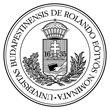 I the undersigned hereby request permission to take the complex exam in the academic discipline ofin the academic field ofat the Doctoral School ofApplicant’s name:Birth name:Mother’s maiden name:                                                                        Citizenship:Place of birth (City/Country):Date of birth (Year, Month, Day):                                                                 ELTE Electronic Registration System identification code:ID number if Electronic Registration System code not applicable:Language of doctoral programme: HUN / foreign (please specify)Doctoral programme type: State-financed / Self-financedName of faculty (institution, research facility) handling applicant’s doctoral programme:Name and academic degree of topic supervisor: Topic supervisor’s place of employment:Language of doctoral procedure: HUN / foreign (please specify)Title of doctoral topic: Budapest, (dated):	                                                                                       Applicant’s signature     Please print or type the application form.                           *    Applicants not taking part in a doctoral programme applying to take the complex exam must also fill out the Doctoral (PhD) Programme Application form.